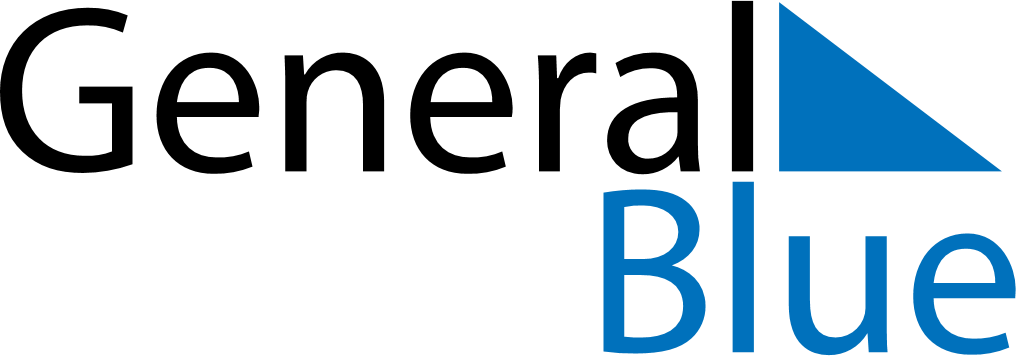 May 2026May 2026May 2026May 2026GreenlandGreenlandGreenlandSundayMondayTuesdayWednesdayThursdayFridayFridaySaturday112Prayer DayPrayer Day345678891011121314151516Ascension Day17181920212222232425262728292930PentecostWhit Monday31